KLASA: URBROJ:2182-47-22-1 Šibenik,    3. studenoga 2022.   PREDMET: Poziv Pozivate se dana  10.  studenoga  2022.  god. ( ČETVRTAK )   u  13. 30. sati  na  dvanaestu  sjednicu Školskog odbora Medicinske  škole koja će se održati u prostorijama Škole, Ante Šupuka 29, u školskoj  čitaonici. DNEVNI RED:	Financijski plan povećanih troškova obrazovanja za školsku godinu 2022./2023.Realizacija financijskog plana povećanih troškova obrazovanja za školsku godinu 2021./2022.Izvješće o radu Škole  školska godina 2021./2022. (realizaciji Godišnjeg  plana  i programa  rada Škole i Školskog kurikula , školska godina 2021./2022.Izvješće o izvanučioničkoj nastavi - školska godina 2021./2022.Izvješće o  stanju sigurnosti, provođenju preventivnih programa te mjerama poduzetim u cilju zaštite prava učenika Prijedlog Izmjena i dopuna Statuta Suglasnosti za zasnivanje radnog odnosa RaznoPredsjednica Školskog odbora: Vanja Letica, dr. med. Dostaviti: Anita Donđivić, prof.   Krešimir Škugor, prof. Vanja Letica, dr. med. Emilija Markoč, dipl. učiteljDiana Dulibić, dipl.iur.Jasminka Brkičić, dr. med. Ana Žepina Puzić, mag.sestrinstva Marin Cvitan, voditelj računovodstva  Oglasna ploča ŠkolePrilozi: Zapisnik sa  11. sjednice Školskog odboraPrijedlog Izmjena I dopuna Statuta Suglasnosti za zasnivanje radnog odnosa ( N. Mihaljević, M.Mijat, M.Mioč Olivari) MEDICINSKA   ŠKOLAŠIBENIK 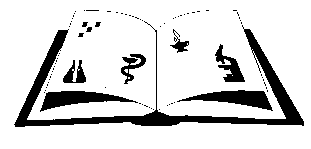 Matični broj: 3875865                      OIB: 42369583179Ante Šupuka bb (p.p. 75), 22000 Šibenik  Centrala: 022/331-253; 312-550 Fax: 022/331-024ŠIFRA ŠKOLE U MINISTARSTVU: 15-081-504e-mail: ured@ss-medicinska-si.skole.hr web: www.ss-medicinska-si.skole.hr